“O QUE AS PAREDES PIXADAS TEM PRA ME DIZER?” - O ESTADO NÃO DEIXA NINGUÉM SABER!PIXAÇÃO É REVOLTA!O SISTEMA TENTA APAGAR MAIS QUE A MARCA,TENTA APAGAR A ANARQUIA.A CIDADE APRISIONA, ABANDONA E MARGINALIZA AS PESSOAS OPRIMIDAS.A CIDADE É O CORAÇÃO DO SISTEMA: NELA OS BANCOS SUGAM NOSSO SANGUE, NELA O TRANSPORTE CARREGA AS PESSOAS PRO TRABALHO FORÇADO, NELA AS LUZES EXPÕE O POVO DA RUA AO RAPA ENQUANTO ISSO A POLÍCIA VIGIA TUDO...LIBERDADE PRA PIXAR INFLAMA ESSA ESCRAVIDÃO.JOGA NA CARA DA SOCIEDADE HIPÓCRITA O QUE ELA NÃO ENXERGA À CAMINHO DA EXPLORAÇÃO E DOS POLÍTICOS (QUALQUER UM) O QUE FINGEM NÃO SABER.ATACAR A CIDADE!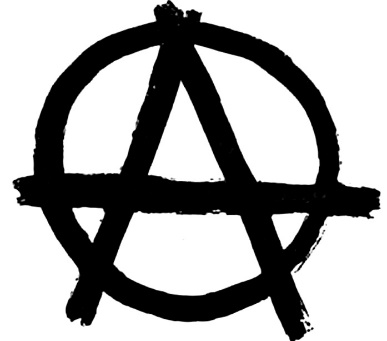 “PAZ ENTRE NÓS, GUERRRA AO SISTEMA! ”“O QUE AS PAREDES PIXADAS TEM PRA ME DIZER?” - O ESTADO NÃO DEIXA NINGUÉM SABER!PIXAÇÃO É REVOLTA!O SISTEMA TENTA APAGAR MAIS QUE A MARCA,TENTA APAGAR A ANARQUIA.A CIDADE APRISIONA, ABANDONA E MARGINALIZA AS PESSOAS OPRIMIDAS.A CIDADE É O CORAÇÃO DO SISTEMA: NELA OS BANCOS SUGAM NOSSO SANGUE, NELA O TRANSPORTE CARREGA AS PESSOAS PRO TRABALHO FORÇADO, NELA AS LUZES EXPÕE O POVO DA RUA AO RAPA ENQUANTO ISSO A POLÍCIA VIGIA TUDO...LIBERDADE PRA PIXAR INFLAMA ESSA ESCRAVIDÃO.JOGA NA CARA DA SOCIEDADE HIPÓCRITA O QUE ELA NÃO ENXERGA À CAMINHO DA EXPLORAÇÃO E DOS POLÍTICOS(QUALQUER UM) O QUE FINGEM NÃO SABER.ATACAR A CIDADE!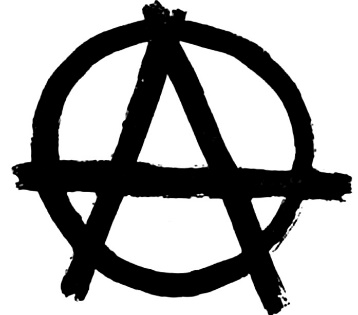 “PAZ ENTRE NÓS, GUERRRA AO SISTEMA! ”